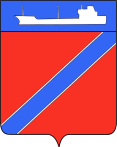 ПОСТАНОВЛЕНИЕАДМИНИСТРАЦИИ ТУАПСИНСКОГО ГОРОДСКОГО ПОСЕЛЕНИЯ               ТУАПСИНСКОГО РАЙОНА от  16.11.2018                                                                        №  1268О внесении изменений в постановление администрации Туапсинского городского поселения от 25 января 2016 года № 73 «О  размещении  нестационарных торговых объектов на территории Туапсинского городского поселения»В соответствии с Федеральным законом от 28 декабря 2009 года     №381-ФЗ «Об основах государственного регулирования торговой деятельности в Российской Федерации»,  Законом Краснодарского края от 31 мая 2005 года №879-КЗ «О государственной политике Краснодарского края в сфере торговой деятельности», постановлением главы администрации (губернатора) Краснодарского края от 11 ноября  2014 года № 1249 «Об утверждении порядка разработки и утверждения органами местного самоуправления схем размещения нестационарных торговых объектов на  территории Краснодарского края», в связи с кадровыми изменениями в структуре администрации Туапсинского городского поселения    п о с т а н о в л я ю:1. Внести в постановление администрации Туапсинского городского поселения  от 25 января 2016 года №73 «О размещении нестационарных торговых объектов на территории Туапсинского городского поселения»   изменения, изложив приложение № 3 «Состав комиссии по проведению конкурса на право размещения нестационарных торговых объектов на территории Туапсинского городского поселения»  в новой редакции согласно приложению к настоящему постановлению. 2. Разместить настоящее постановление на официальном сайте администрации Туапсинского городского поселения в сети Интернет.3. Сектору по документообороту администрации Туапсинского городского поселения (Кот) обнародовать настоящее постановление в установленном порядке.4. Постановление вступает в силу со дня его  обнародования.Глава Туапсинского городского поселения Туапсинского района							               В.К.ЗверевПРИЛОЖЕНИЕ к постановлению администрацииТуапсинского городского поселения от 16.11.2018 г.   № 1268«ПРИЛОЖЕНИЕ №3УТВЕРЖДЕНпостановлением администрации Туапсинского городского поселенияот 25.01.2016 года № 73(в редакции   постановления администрации  Туапсинского городского поселения от 16.11.2018 г.   № 1268)СОСТАВ  конкурсной комиссии по предоставлению  права размещения нестационарных торговых объектов на территорииТуапсинского городского поселенияНачальник  отдела экономики				                К.И. Николенко».КенцинАртур Альбертович- заместитель главы администрации                                           Туапсинского городского поселения, председатель комиссии;НиколенкоКира Игоревна- начальник отдела экономики, заместитель председателя комиссии;Разумова Вера Алексеевна-начальник участка по торговому обслуживанию  МБУ «Торговое и транспортное обслуживание», секретарь комиссии;Члены комиссии:Винтер Маргарита Алексеевна- начальник отдела имущественных и земельных отношений;                                            Лаврик Елена Владимировна- начальника отдела архитектуры и градостроительства;ТищенкоИрина БорисовнаАфанасьеваЕлена ЛеонидовнаТакмазянАнжелика  Гайказовна- начальник финансового отдела;-начальник   МБУ «Торговое и транспортное обслуживание»;-заведующий сектором экономики, транспорта и торговли;Береснев Артем  Викторович- депутат  Совета Туапсинского городского поселения (по    согласованию).